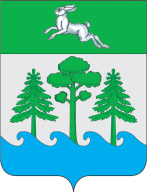 АДМИНИСТРАЦИЯ ГОРОДА КОНАКОВО П О С Т А Н О В Л Е Н И Е           27 . 02 . 2023 г.                                           г. Конаково                                            № 114     В соответствии с Федеральным законом от 06.10.2003 № 131-ФЗ «Об общих принципах организации местного самоуправления в Российской Федерации», Уставом муниципального образования городское поселение  город Конаково Конаковского района Тверской области,  в целях обеспечения реализации  муниципальной целевой программы «Формирование современной городской среды городского поселения город Конаково Конаковского района Тверской области на 2018 -2024 гг.», утверждённой постановлением администрации города Конаково от 28.17.2017 № 879 (в действующей редакции) в 2024 году,Постановляю:Создать рабочую группу по организации рейтингового голосования по проектам благоустройства общественных территорий, планируемых к благоустройству в 2024 году и утвердить её состав согласно приложению 1 к настоящему постановлению.Рабочей группе разработать и синхронизировать реализацию мероприятий  по организации рейтингового голосования по проектам благоустройства общественных территорий, планируемых к благоустройству в 2024 году с Методическими указаниями Министерства энергетики и ЖКХ Тверской области.Настоящее постановление  подлежит  опубликованию в  печатном средстве массовой информации «Конаково сегодня» и размещению на официальном сайте органов местного самоуправления муниципального образования городское поселение город Конаково Конаковского района Тверской области в информационной сети «Интернет».    Контроль за исполнением настоящего постановления оставляю за собой.    Настоящее постановление вступает в силу с момента его опубликования.Временно исполняющий полномочияГлавы  города Конаково                                                                                    Д.Н. Колупанский         Приложение  к постановлению  администрации города Конаково от 27.02.2023 № 114Состав рабочей группы по организации рейтингового голосования по проектам благоустройства общественных территорий ,планируемых к благоустройству в 2024 году О создании рабочей группы по организации рейтингового голосованияпо проектам благоустройства общественных территорий, планируемых к благоустройству в 2024 году.№ п.п.Наименование должностиФ.и.о.Совместно со структурными подразделениями1Временно исполняющий полномочия Главы города КонаковоКолупанский Д.Н.Общее руководство2Первый зам. Главы администрации города КонаковоСальников Д.Н.Зам. директора МКУ «ЖКХ» МО «Городское поселение город Конаково»  Белавкина Г.Н. 3И.о. директора МБУ «ЦАР» мо городское поселение город Конаково Конаковского района Тверской областиКосмодемьянская Е.А.Зав. Отделом молодежной культуры, физкультуры и спорта МБУ «ЦАР» мо городское поселение город Конаково Конаковского района Тверской области -Никишин С.И. Системный администратор Отдела организационно-кадровой службы МБУ «ЦАР» мо городское поселение город Конаково Конаковского района Тверской областиСамуйлин А.В. 4Председатель Общественной комиссии администрации г. Конаково, зам. председателя Совета депутатов г. Конаково 4 созываСемёнов А.В.Руководитель КУИ ВОИ, депутат Совета депутатов г. Конаково 4 созыва Корнилова Г.Г.Руководитель Клуба ветеранов г. Конаково «Родина» Цыганова Н.Е.